科技集团举行专精特新企业定制化培训会7月2日，为支持“专精特新”中小企业高质量发展，提升企业创新能力和管理水平，集团联合世嘉智汇（厦门）企业管理咨询有限公司在集成电路人才实训基地为国家级专精特新“小巨人”企业厦门市爱维达电子有限公司提供定制化培训。培训课程以“理论讲解+案例分享+现场演练+现场点评”为主线，分享培训师多年的生产现场实战管理技能，将专业系统的理论知识与企业实践相结合，并带实战工具解决企业实际问题，赢得学员们阵阵喝彩，最终培训取得圆满成功！                                    文：李雄滔   图：周琦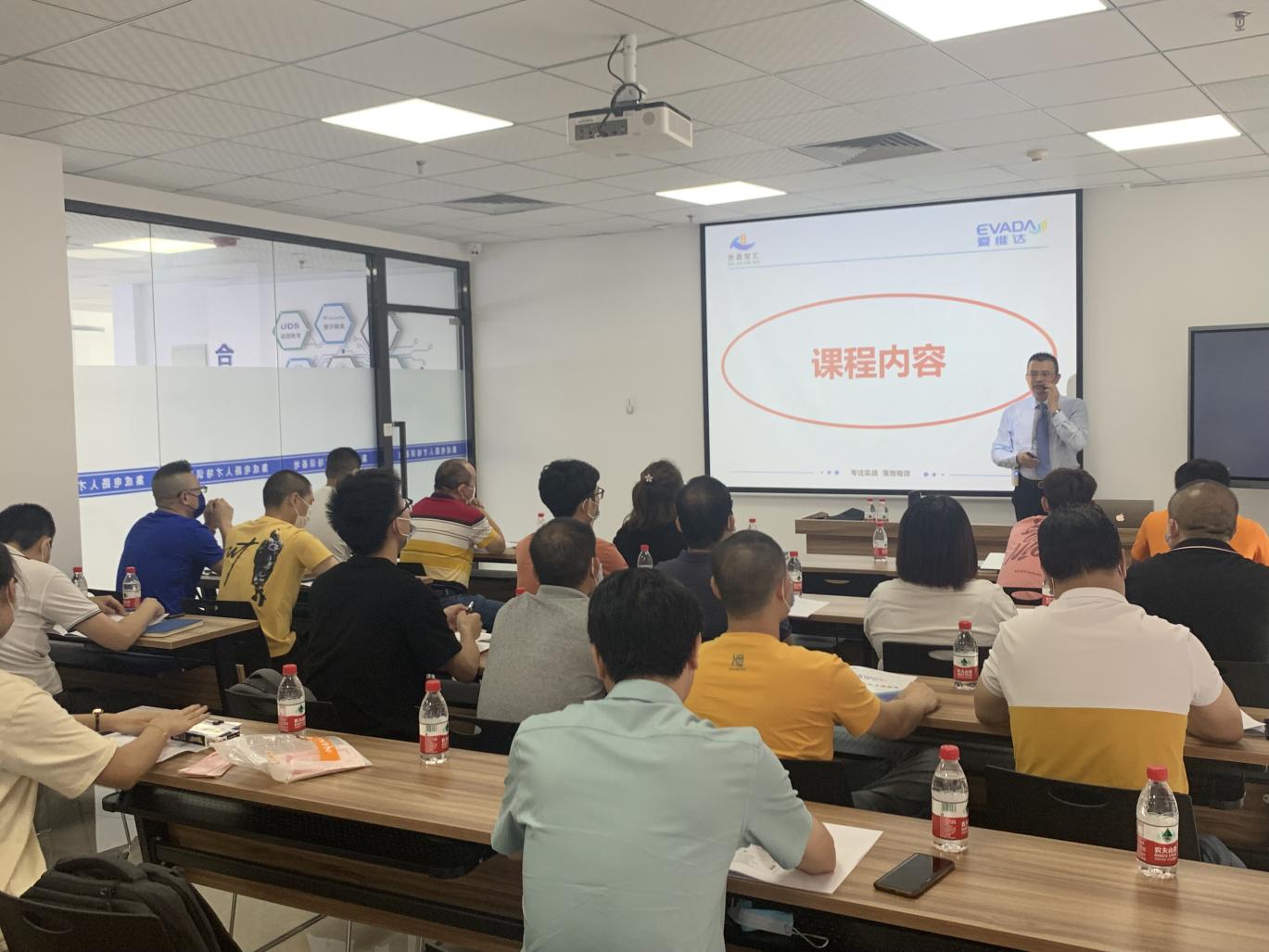 